  09.04.2020.     7- Б класс.   Тема урока: Подготовка к контрольной работе.1. Содержание учебного материала.                           Мы знаем! Сумма углов треугольника равна 180Внешний угол треугольника равен сумме двух других, не смежных с ним.Сумма острых углов треугольника равна 90В треугольнике против большей стороны лежит больший угол, против большего угла лежит большая сторона.Каждая сторона треугольника меньше суммы двух других.Решаем задачи.№1. Запишите номера верных утверждений:2)В треугольнике АВС  определить наибольший угол. если  АС = 15,  ВС=17, АВ=25  3) Существуют ли треугольники:  а)  2; 5; 8     б)  3; 9; 8        в) 4; 10; 124) В треугольнике АВС угол А равен 35о, а угол С на 40о больше угла В. Найдите углы В и С.Домашняя работа. В треугольнике ABC  AB>BC>AC. Найдите угол  А, угол В, угол С, если известно, что один из углов треугольника равен 120о, а другой 40о.             1) -прямоугольный;             2)-внешний угол ;             3)MК самая маленькая сторона в                     треугольнике.             4) NК > MN;             5)   –равнобедренный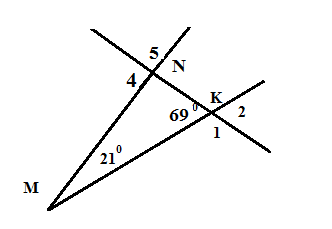 